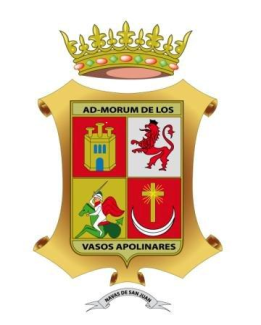 EXCMO. AYUNTAMIENTO DE NAVAS DE SAN JUANABIERTO EL PLAZO DE SOLICITUD DE  BECAS  PARA LA ADQUISICIÓN DE LIBROS DE TEXTO/MATERIAL ESCOLAR PARA ALUMNOS/AS DE  EDUCACIÓN INFANTIL CURSO 2020/2021PLAZO: DESDE EL 10  HASTA EL 21 DE SEPTIEMBRE DE 2020RECOGIDA Y ENTREGA DE SOLICITUDES: AYUNTAMIENTO  ( En horario de oficina)EL ALCALDE,JOAQUÍN REQUENA REQUENA En todo momento se seguirán  las medidas sanitarias de  distanciamiento y protección exigidas por las autoridades sanitarias.